О внесении изменений в постановлениеадминистрации г. Канска от 22.08.2013 № 1095В соответствии со статьей 179 Бюджетного кодекса Российской Федерации и  с Решением Канского городского Совета депутатов от 26.12.2017 № 25-122 «О внесении изменений в Решение Канского городского Совета депутатов от 23.12.2009 № 70-659 «О структуре администрации города Канска и численности работников органов местного самоуправления», руководствуясь статьями 30, 35 Устава города Канска, ПОСТАНОВЛЯЮ:Внести в постановление администрации г. Канска от 22.08.2013 №1095 «Об утверждении перечня муниципальных программ города Канска» (далее – Постановление) следующие изменения:Приложение № 1 к Постановлению изложить в новой редакции согласно приложению к настоящему постановлению.Ведущему специалисту Отдела культуры  администрации г. Канска Н.А. Велищенко опубликовать настоящее постановление в официальном печатном издании «Канский вестник» и разместить на официальном сайте администрации г.Канска в сети Интернет.Начальнику отдела организационной работы, делопроизводства, кадров и муниципальной службы администрации г. Канска Н.В. Чудаковой, ознакомить руководителей функциональных подразделений администрации г. Канска и  муниципальных учреждений, ответственных за исполнение муниципальных программ, с настоящим постановлением.Контроль за исполнением настоящего постановления возложить на первого заместителя главы города по вопросам жизнеобеспечения П.Н Иванца, заместителя главы города по экономике и финансам Н.В. Кадач, заместителя главы города по социальной политике Н.И. Князеву в пределах своей компетенции.Постановление вступает в силу со дня подписания.Глава города Канска                                                                                   Н.Н. КачанПЕРЕЧЕНЬМУНИЦИПАЛЬНЫХ ПРОГРАММ ГОРОДА КАНСКАНачальник	отдела экономического развития	     и муниципального заказаадминистрации г. Канска                                                                        С.В. Юшина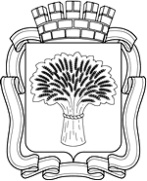 Российская ФедерацияАдминистрация города Канска
Красноярского краяПОСТАНОВЛЕНИЕРоссийская ФедерацияАдминистрация города Канска
Красноярского краяПОСТАНОВЛЕНИЕРоссийская ФедерацияАдминистрация города Канска
Красноярского краяПОСТАНОВЛЕНИЕРоссийская ФедерацияАдминистрация города Канска
Красноярского краяПОСТАНОВЛЕНИЕ22.05.2018 г.№470Приложение		к постановлениюадминистрации г. Канскаот  22.05.2018  № 470Приложение № 1к Постановлениюадминистрации города Канскаот 22 августа 2013 г. № 1095  № п/пНаименование муниципальной программыОтветственный исполнитель муниципальной программы1Развитие образованияУправление образования администрации г. Канска2Социальная поддержка населенияУправление социальной защиты населения администрации г. Канска3Городское хозяйствоУправление строительства и жилищно-коммунального хозяйства администрации г. Канска4Защита населения от чрезвычайных ситуаций природного и техногенного характераМКУ «Управление по делам ГО и ЧС администрации г. Канска»5Развитие культурыОтдел культуры администрации г.Канска6Развитие физической культуры, спорта и молодежной политикиОтдел физической культуры, спорта и молодежной политики администрации г. Канска7Развитие инвестиционной деятельности, малого и среднего предпринимательстваУАИ администрации г. Канска8Обеспечение доступным и комфортным жильем жителей городаУправление строительства и жилищно-коммунального хозяйства администрации г. Канска9Управление муниципальными финансами Финансовое управление администрации г. Канска10Формирование современной городской средыУправление строительства и жилищно-коммунального хозяйства администрации г. Канска